Załącznik Nr 2 do opisu przedmiotu zamówieniaOpis przedmiotu zamówienia.Przedmiotem zamówienia dostawa sprzętu AGD oraz RTV  dla Mazowieckiej Instytucji Gospodarki Budżetowej Mazovia, z podziałem na cztery części.Części zamówienia:CZĘŚĆ 1 DOSTAWA SZAF CHŁODNICZYCHPrzedmiotem zamówienia jest jednorazowy zakup wraz z dostawą fabrycznie nowych jedno i dwu drzwiowych przeszklonych szaf chłodniczych, jednodrzwiowej - przeszklonej szafy mroźniczej, uniwersalnego okapu do pieca konwekcyjno-parowego, pieca konwekcyjno-parowego natryskowego z myciem, szokowej schładzarko - zamrażarki, chłodniczego stołu trzydrzwiowego oraz przemysłowych stołowych zgrzewarek przemysłowych.Oferowane urządzenia powinny spełniać następujące wymogi:Szafa chłodnicza przeszklona jednodrzwiowa: pojemność nie mniejsza niż  650-700l, wykonanie: stal nierdzewna, elektroniczna kontrola wilgotności, monoblokowa jednostka chłodząca, funkcji HACCP, izolacja o grubości minimum 70mm, elektroniczna kontrola i sterowanie, przystosowana do pojemników gastronomicznych typu GN 2/1, minimum 4 ruszty, max. temp. otoczenia 32°C, temp. robocza min. -2 °C max. +8 °C, oświetlenie wewnętrzne LED, wymiary (mm): nie mniejsze niż 710 x 800x 2000 nie większe niż 740x840x2100Szafa chłodnicza przeszklona dwudrzwiowa: pojemność 1300l - 1400l, wykonanie: stal nierdzewna, elektroniczna kontrola wilgotności, monoblokowa, jednostka chłodząca, funkcja HACCP, izolacja o grubości minimum 70mm, wymienna uszczelka drzwi i współczynnik przenikalności nie większym niż 0,043 W/mk, elektroniczna kontrola i sterowanie, przystosowana do pojemników gastronomicznych typu GN 2/1, minimum 8 rusztów, max. temp. otoczenia 32°C, temp. robocza -2 °C / +8 °C, oświetlenie wewnętrzne LED, wymiary (mm): nie mniejsze niż 1420x800x2000, nie większe niż 1490x840x2100Szafa mroźnicza przeszklona jednodrzwiowa: pojemność nie mniejsz niż 650l wykonanie: stal nierdzewna, elektroniczna kontrola wilgotności, monoblokowa jednostka chłodząca, funkcja HACCP, izolacja o grubości minimum 70mm, elektroniczna kontrola i sterowanie, przystosowana do pojemników gastronomicznych typu GN 2/1, minimum 4 ruszty z przestawnymi prowadnicami, max. temp. otoczenia 32°C, temp. robocza -18 °C / -24 °C, oświetlenie wewnętrzne LED, wymiary (mm): nie mniejsz niż 710 x 800 x 2000 nie większa niż 740x840x2100Okap do pieca konwekcyjno-parowego: produkt powinien być kompatibilny z piecem konwekcyjno - parowym, automatyczne uruchamianie wentylatora po otwarciu drzwi pieca, wykonanie stal nierdzewna, nie wymagane podłączenie pod wentylator, nie mniejsze niż  wymiary (mm) nie mniej 930 x 1130 x 412.nie większe niż 950x1150x450Piec konwekcyjno-parowy natryskowy z myciem: komplet z podstawą minimum 20stu prowadnic mycie automatyczne  w standardzie, techniki gotowania: gorące powietrze 30 - 300 °C, funkcja kombi – gorące powietrze/para 30 - 300 °C, funkcja gotowania w parze 30 - 130 °C, bio-gotowanie 30 - 98 °C, regeneracja, system bankietowy - obróbka termiczna polegająca na regeneracji i utrzymywaniu potraw do momentu serwowania, automatyczny przedgrzewacz, automatyczne chłodzenie i manualne nawilżanie;  szybkie generowanie nasyconej pary, system automatycznego zarządzania pojemnością, potrójna szyba w drzwiach, dwukierunkowy wentylator, jedna prędkość wentylatora, rekuperator i Port  USB, wymiary (mm) nie mniejsze niż 933 x 867 x 786. nie większy niż 950x910x820Szokowa schładzarko - zamrażarka: możliwość przechowywania żywności w pojemnikach gastronomicznych o głębokości 65 mm (min. 10 pojemników), minimum 4 punktowo sonda umożliwiająca wyłączenie urządzenia po osiągnięciu odpowiedniej temperatury we wnętrzu potrawy, funkcje chłodzenia (schładzanie szokowe, zamrażanie szokowe, sterowane rozmrażanie, utrzymywanie – chłodzenie), Schładzanie szokowe do 45 kg żywności w ciągu 1 cyklu (90 min.) w temperaturze 3°C, Zamrażanie szokowe do 30 kg żywności w ciągu 1 cyklu (240 min.) w temperaturze -18°C, wbudowane porty USB i SD wymiary (mm) nie mniejsza niż 790 x 778 x 1630, nie większa niż 830x820x1700Stół chłodniczy trzydrzwiowy: wykonanie: stal nierdzewna, temp. robocza - 2 °C / +8 °C przystosowany do pojemników gastronomicznych typu GN 1/1, max. temp. otoczenia 43 °C, agregat chłodzący po prawej stronie, blat z tylnym rantem, izolacja o grubości 70 mm wymiary (mm) nie mniejsza niż 1880 x 700 x 850, nie większa niż 1950x740xWszystkie urządzenia powinny być objęte 24 miesięczną gwarancją. Ilość, rodzaj oraz miejsce dostawy sprzętu obrazuje poniższa tabela:Wykonawca zobowiązany jest do dołączenia wraz z ofertą formularza cenowego stanowiącego Załącznik Nr 2.A - do opisu przedmiotu zamówienia.Wykonawca zobowiązany jest do dołączenia wraz z ofertą formularza Cechy oferowanego sprzętu stanowiącego Załącznik Nr 2.A.1 - do opisu przedmiotu zamówienia.Wymagania dotyczące przedmiotu zamówieniaWykonawca ponosi odpowiedzialność za jakość dostarczanych towarów, za przestrzeganie dat ważności i posiadanie ważnych dokumentów dopuszczających dostarczane towary do obrotu i ich stosowania,Dostawa realizowana będzie na koszt i ryzyko Wykonawcy w odpowiednich opakowaniach (zamknięte, nieuszkodzone), transportem zapewniającym należyte zabezpieczenie przed czynnikami zewnętrznymi i odpowiednią temperaturę surowca. Elementy powinny być ułożone w opakowaniu w sposób nie powodujący deformacji i zapewniający estetyczny wygląd środka.Wykonawca zobowiązany jest do:Dostarczania towarów do wskazanych przez Zamawiającego miejsc, własnym transportem na własny koszt i ryzyko,Dokonywania we własnym zakresie wyładunku i wniesienia dostarczanego towaru 
do pomieszczeń wskazanych przez Zamawiającego, Przesłania do Zamawiającego faktury vat, z wyszczególnieniem produktów, po każdej zrealizowanej dostawie zamówionego sprzętu, ich ilości, ceny jednostkowej, kwoty vat i kwoty brutto,Terminowego dostarczania zamówionych towarów. W przypadku nie dostarczenia przez Wykonawcę towarów w terminie, Zamawiającemu przysługuje prawo zakupu danego towaru u innego podmiotu i obciążenia Wykonawcy różnicą między ceną zakupu u innego podmiotu, a ceną wynikającą z umowy – w takim przypadku Zamawiający ma prawo odmówić przyjęcia towaru dostarczonego po terminie,W celu umożliwienia Zamawiającemu dokonania wcześniejszego zgłoszenia dostawcy oraz środka transportu w punkcie odbioru zamówienia Wykonawca zobowiązuje się wskazać osoby dokonujące dostaw podając ich imię, nazwisko, numer dowodu osobistego oraz środki transportu ze szczególnym uwzględnieniem marki pojazdu oraz jego numeru rejestracyjnego zgodnie z tabelką zawartą w umowie,Termin realizacji zamówienia.Umowę zawiera się na czas określony, licząc od daty jej podpisania, do dnia realizacji dostawy, tj. w terminie wskazanym w formularzu Dostawy towaru, określonego w § 1 ust. 1 Istotnych postanowień umowy, realizowane będą w oparciu o zamówienia składane Wykonawcy przez Zamawiającego. Maksymalny termin dostawy 21 dni.Wykonawca zobowiązuje się dostarczyć do miejsca wskazanego przez Zamawiającego towar w cenach jednostkowych i ilościach określonych w Załączniku Nr 2.1 formularz cenowy.Zamawiający w opisie przedmiotu zamówienia wskazał nazwy miast, szczegółowe adresy zostaną przekazane Wykonawcy z którym zmawiający podpiszę umowę.Dostawa zamówionego sprzętu odbędzie się w terminie wskazanym w ofercie Wykonawcy w godzinach 8.00 – 16.00, w dniach od poniedziałku do piątku.Wspólny Słownik Zamówień (CPV): 39711100-9 – ChłodziarkiCZĘŚĆ 2 DOSTAWA SPRZĘTU RTV DO OKW ZAKOPANEPrzedmiotem zamówienia jest dostawa sprzętu RTV do Ośrodka Konferencyjno-Wypoczynkowego Mazowieckiej Instytucji Gospodarki Budżetowej MAZOVIA, w ZakopanemWspólny Słownik Zamówień (CPV): 32324600-6 Telewizory cyfrowe Szczegółowy opis przedmiotu zamówienia Szczegóły dotyczące dostaw:Wykonawca zobowiązuje się dostarczyć Zamawiającemu sprzęt RTV opisany w niniejszym opisie przedmiotu zamówienia.Wykonawca zobowiązuje się dostarczyć Zamawiającemu przedmiot umowy do ośrodków Mazowieckiej Instytucji Gospodarki Budżetowej Mazovia: Ośrodek Konferencyjno-Wypoczynkowy Parzenica w Zakopanem, 34-500 Zakopane, ul. Ogrodowa 6 (w godzinach 08.00 – 17.00), po wcześniejszym uzgodnieniu daty i godziny dostawy z właściwą osobą po stronie Zamawiającego,Dostawa asortymentu musi wystąpić w dzień roboczy u Zamawiającego tj. od poniedziałku do piątku z wyłączeniem dni wolnych od pracy zgodnie z właściwymi przepisami.Wykonawca na własny koszt i na własną odpowiedzialność dostarczy asortyment do miejsca wskazanego w ust.1Wraz z dostawą Wykonawca dostarczy (na żądanie Zamawiającego) dokument potwierdzający spełnienie warunków technicznych dla danego przedmiotu zamówienia Wykonawca dostarczy przedmiot umowy własnym transportem.Do czasu dokonania odbioru przedmiotu umowy przez Zamawiającego bez zastrzeżeń ryzyko wszelkich niebezpieczeństw związanych z ewentualnym uszkodzeniem lub utratą ponosi Wykonawca.Z tytułu załadunku, transportu i rozładunku asortymentu Wykonawcy nie przysługuje odrębne wynagrodzenie.Zamawiający wymaga, aby oferowany sprzęt był nowy, nie pochodzący z wystawek i regulaminowych zwrotów, pozbawiony widocznych wad i uszkodzeń posiadający nienaruszone cechy pierwotnego opakowania, posiadający wszelkie wymagane prawem dopuszczenia w szczególności atesty, certyfikaty, specyfikacje techniczne etc., które będą odpowiadać wszystkim cechom określonym w SWZ, zgodnie z zapisami pkt 4 niniejszego Opisu przedmiotu zamówienia. W przypadku ujawnienia podczas dostawy wad i uszkodzeń w dostarczanym sprzęcie RTV, Zamawiający zastrzega sobie prawo do odmowy przyjęcia wadliwych lub uszkodzonych urządzeń. W takim wypadku Wykonawca zobowiązany jest do niezwłocznego dostarczenia sprzętu pozbawionego widocznych wad i uszkodzeń.Dostarczony asortyment nie może nosić żadnych oznak uszkodzeń fizycznych, zabrudzeń    oraz  innych wad mających wpływ na wartość użytkową dostarczonego sprzętu.Wykonawca dostarczy przedmiot zamówienia w opakowaniach zapewniających odpowiednie zabezpieczenie dostarczanego asortymentu.Gwarancja na oferowany sprzęt - minimum 24 miesiące.Reklamacje, naprawy gwarancyjne sprzętu na zasadzie door-to-door, o ile nie będzie możliwa naprawa serwisowa na miejscu.Wykonawca zobowiązany jest do dołączenia wraz z ofertą formularza cenowego stanowiącego Załącznik Nr 2.B. - do opisu przedmiotu zamówienia.Wykonawca zobowiązany jest do dołączenia wraz z ofertą formularza Cechy oferowanego sprzętu stanowiącego Załącznik Nr 2.B.1 - do opisu przedmiotu zamówienia.CZĘŚĆ 3 DOSTAWA SPRZĘTU RTV i AGD DO OKW KARPACZPrzedmiotem zamówienia jest dostawa sprzętu RTV i AGD do Ośrodka Konferencyjno-Wypoczynkowego Mazowieckiej Instytucji Gospodarki Budżetowej MAZOVIA, w KarpaczuWspólny Słownik Zamówień (CPV): 39710000-2 Elektryczny sprzęt gospodarstwa domowego	32324600-6 Telewizory cyfrowe Szczegółowy opis przedmiotu zamówienia Szczegóły dotyczące dostaw:Wykonawca zobowiązuje się dostarczyć Zamawiającemu sprzęt AGD i RTV opisany w niniejszym opisie przedmiotu zamówienia.Wykonawca zobowiązuje się dostarczyć Zamawiającemu przedmiot umowy do ośrodków Mazowieckiej Instytucji Gospodarki Budżetowej Mazovia: Ośrodek Konferencyjno-Wypoczynkowy Krucze Skały w Karpaczu, 58-540 Karpacz, ul. Wilcza 1 (w godzinach 08.00 – 17.00), po wcześniejszym uzgodnieniu daty i godziny dostawy z właściwą osobą po stronie Zamawiającego,Dostawa asortymentu musi wystąpić w dzień roboczy u Zamawiającego tj. od poniedziałku do piątku z wyłączeniem dni wolnych od pracy zgodnie z właściwymi przepisami.Wykonawca na własny koszt i na własną odpowiedzialność dostarczy asortyment do miejsca wskazanego w ust.1Wraz z dostawą Wykonawca dostarczy (na żądanie Zamawiającego) dokument potwierdzający spełnienie warunków technicznych dla danego przedmiotu zamówienia Wykonawca dostarczy przedmiot umowy własnym transportem.Do czasu dokonania odbioru przedmiotu umowy przez Zamawiającego bez zastrzeżeń ryzyko wszelkich niebezpieczeństw związanych z ewentualnym uszkodzeniem lub utratą ponosi Wykonawca.Z tytułu załadunku, transportu i rozładunku asortymentu Wykonawcy nie przysługuje odrębne wynagrodzenie.Zamawiający wymaga, aby oferowany sprzęt był nowy, nie pochodzący z wystawek i regulaminowych zwrotów, pozbawiony widocznych wad i uszkodzeń posiadający nienaruszone cechy pierwotnego opakowania, posiadający wszelkie wymagane prawem dopuszczenia w szczególności atesty, certyfikaty, specyfikacje techniczne etc., które będą odpowiadać wszystkim cechom określonym w SWZ, zgodnie z zapisami pkt 4 niniejszego Rozdziału. W przypadku ujawnienia podczas dostawy wad i uszkodzeń w dostarczanym sprzęcie AGD i RTV, Zamawiający zastrzega sobie prawo do odmowy przyjęcia wadliwych lub uszkodzonych urządzeń. W takim wypadku Wykonawca zobowiązany jest do niezwłocznego dostarczenia sprzętu pozbawionego widocznych wad i uszkodzeń.Dostarczony asortyment nie może nosić żadnych oznak uszkodzeń fizycznych, zabrudzeń    oraz  innych wad mających wpływ na wartość użytkową dostarczonego sprzętu.Wykonawca dostarczy przedmiot zamówienia w opakowaniach zapewniających odpowiednie zabezpieczenie dostarczanego asortymentu.Gwarancja na oferowany sprzęt AGD i RTV - minimum 24 miesiące.Reklamacje, naprawy gwarancyjne sprzętu na zasadzie door-to-door, o ile nie będzie możliwa naprawa serwisowa na miejscu.Wykonawca zobowiązany jest do dołączenia wraz z ofertą formularza cenowego stanowiącego Załącznik Nr 2.C. - do opisu przedmiotu zamówienia.Wykonawca zobowiązany jest do dołączenia wraz z ofertą formularza Cechy oferowanego sprzętu stanowiącego Załącznik Nr 2.C.1 - do opisu przedmiotu zamówienia.CZĘŚĆ 4 DOSTAWA SPRZĘTU AGD DO OKW USTKAPrzedmiotem zamówienia jest dostawa sprzętu AGD do Ośrodka Konferencyjno-Wypoczynkowego Mazowieckiej Instytucji Gospodarki Budżetowej MAZOVIA, w UstceWspólny Słownik Zamówień (CPV): 39710000-2 Elektryczny sprzęt gospodarstwa domowego	Szczegółowy opis przedmiotu zamówienia Szczegóły dotyczące dostaw:Wykonawca zobowiązuje się dostarczyć Zamawiającemu sprzęt AGD opisany w niniejszym opisie przedmiotu zamówienia.Wykonawca zobowiązuje się dostarczyć Zamawiającemu przedmiot umowy do ośrodków Mazowieckiej Instytucji Gospodarki Budżetowej Mazovia: Ośrodek Konferencyjno-Wypoczynkowy Posejdon w Ustce, 76-270 Ustka, ul. Rybacka 10 (w godzinach 08.00 – 17.00), po wcześniejszym uzgodnieniu daty i godziny dostawy z właściwą osobą po stronie Zamawiającego,Dostawa asortymentu musi wystąpić w dzień roboczy u Zamawiającego tj. od poniedziałku do piątku z wyłączeniem dni wolnych od pracy zgodnie z właściwymi przepisami.Wykonawca na własny koszt i na własną odpowiedzialność dostarczy asortyment do miejsca wskazanego w ust.1Wraz z dostawą Wykonawca dostarczy (na żądanie Zamawiającego) dokument potwierdzający spełnienie warunków technicznych dla danego przedmiotu zamówienia Wykonawca dostarczy przedmiot umowy własnym transportem.Do czasu dokonania odbioru przedmiotu umowy przez Zamawiającego bez zastrzeżeń ryzyko wszelkich niebezpieczeństw związanych z ewentualnym uszkodzeniem lub utratą ponosi Wykonawca.Z tytułu załadunku, transportu i rozładunku asortymentu Wykonawcy nie przysługuje odrębne wynagrodzenie.Zamawiający wymaga, aby oferowany sprzęt był nowy, nie pochodzący z wystawek i regulaminowych zwrotów, pozbawiony widocznych wad i uszkodzeń posiadający nienaruszone cechy pierwotnego opakowania, posiadający wszelkie wymagane prawem dopuszczenia w szczególności atesty, certyfikaty, specyfikacje techniczne etc., które będą odpowiadać wszystkim cechom określonym w SWZ, zgodnie z zapisami pkt 4 niniejszego Rozdziału. W przypadku ujawnienia podczas dostawy wad i uszkodzeń w dostarczanym sprzęcie AGD, Zamawiający zastrzega sobie prawo do odmowy przyjęcia wadliwych lub uszkodzonych urządzeń. W takim wypadku Wykonawca zobowiązany jest do niezwłocznego dostarczenia sprzętu pozbawionego widocznych wad i uszkodzeń.Dostarczony asortyment nie może nosić żadnych oznak uszkodzeń fizycznych, zabrudzeń    oraz  innych wad mających wpływ na wartość użytkową dostarczonego sprzętu.Wykonawca dostarczy przedmiot zamówienia w opakowaniach zapewniających odpowiednie zabezpieczenie dostarczanego asortymentu.Gwarancja na oferowany sprzęt AGD duży (np. lodówki, pralki) minimum 24 miesiące, na AGD małe (np. czajniki elektryczne) minimum 12 miesięcy.Reklamacje, naprawy gwarancyjne sprzętu na zasadzie door-to-door, o ile nie będzie możliwa naprawa serwisowa na miejscu.Wykonawca zobowiązany jest do dołączenia wraz z ofertą formularza cenowego stanowiącego Załącznik Nr 2.D. - do opisu przedmiotu zamówienia.Wykonawca zobowiązany jest do dołączenia wraz z ofertą formularza Cechy oferowanego sprzętu stanowiącego Załącznik Nr 2.D.1 - do opisu przedmiotu zamówienia.Lp. Rodzaj asortymentu Ilość (szt.) Miejsce1Szafa chłodnicza przeszklona dwudrzwiowa o pojemności około 1300l - 1400l1Kantyna AŚ Kraków2Szafa chłodnicza przeszklona dwudrzwiowa o pojemności około 1300l - 1400l1Kantyna ZK nr 1 Strzelce Opolskie 3Szafa chłodnicza przeszklona dwudrzwiowa o pojemności około 1300l - 1400l1Kantyna ZK Czarne4Szafa chłodnicza przeszklona dwudrzwiowa o pojemności około 1300l - 1400l2Kantyna ZK Włocławek5Szafa chłodnicza przeszklona dwudrzwiowa o pojemności około 1300l - 1400l1Kantyna ZK nr 1 Wrocław Wypiska6Szafa chłodnicza przeszklona dwudrzwiowa o pojemności około 1300l - 1400l1Kantyna OZ Oleśnica7Szafa chłodnicza przeszklona dwudrzwiowa o pojemności około 1300l - 1400l1Kantyna ZK Wołów8Szafa chłodnicza przeszklona dwudrzwiowa o pojemności około 1300l - 1400l1Kantyna ZK Płock9Szafa chłodnicza przeszklona dwudrzwiowa o pojemności około 1300l - 1400l1Kantyna AŚ Piotrków Trybunalski10Szafa chłodnicza przeszklona dwudrzwiowa o pojemności około 1300l - 1400l2Kantyna ZK Przytuły Stare11Szafa chłodnicza przeszklona dwudrzwiowa o pojemności około 1300l - 1400l1Kantyna ZK Żytkowice12Szafa chłodnicza przeszklona dwudrzwiowa o pojemności około 1300l - 1400l1Kantyna AŚ Białystok13Szafa chłodnicza przeszklona dwudrzwiowa o pojemności około 1300l - 1400l1Kantyna AŚ Hajnówka14Szafa chłodnicza przeszklona dwudrzwiowa o pojemności około 1300l - 1400l1Kantyna ZK Grądy Woniecko15Szafa chłodnicza przeszklona jednodrzwiowa o pojemności około 650 l - 700 l.1Kantyna ZK Pińczów16Szafa chłodnicza przeszklona jednodrzwiowa o pojemności około 650 l - 700 l.1Kantyna ZK Trzebinia 17Szafa chłodnicza przeszklona jednodrzwiowa o pojemności około 650 l - 700 l.1Kantyna ZK Rzeszów18Szafa chłodnicza przeszklona jednodrzwiowa o pojemności około 650 l - 700 l.1Kantyna OZ Potulice19Szafa chłodnicza przeszklona jednodrzwiowa o pojemności około 650 l - 700 l.1Kantyna OZ Chojnice20Szafa chłodnicza przeszklona jednodrzwiowa o pojemności około 650 l - 700 l.1Kantyna ZK nr 2 Wrocław21Szafa chłodnicza przeszklona jednodrzwiowa o pojemności około 600 l - 700 l.1Kantyna AŚ Świdnica22Szafa chłodnicza przeszklona jednodrzwiowa o pojemności około 650 l - 700 l.1Kantyna ZK Kłodzko23Szafa chłodnicza przeszklona jednodrzwiowa o pojemności około 600 l - 700 l.1Kantyna ZK Strzelin24Szafa chłodnicza przeszklona jednodrzwiowa o pojemności około 650 l - 700 l.1Kantyna ZK Zaręba25Szafa chłodnicza przeszklona jednodrzwiowa o pojemności około 650 l - 700 l.1Kantyna OZ Bemowo/Warszawa26Szafa chłodnicza przeszklona jednodrzwiowa o pojemności około 600 l - 700 l.1Kantyna AŚ Grójec27Szafa chłodnicza przeszklona jednodrzwiowa o pojemności około 600 l - 700 l.1Kantyna OZ Stawiszyn28Szafa chłodnicza przeszklona jednodrzwiowa o pojemności około 650 l - 700 l..1Kantyna AŚ Warszawa Białołęka Paczki29Szafa chłodnicza przeszklona jednodrzwiowa o pojemności około 600 l - 700 l.2Kantyna AŚ Warszawa Białołęka ZK30Szafa chłodnicza przeszklona jednodrzwiowa o pojemności około 600 l - 700 l.2Kantyna AŚ Warszawa Grochów31Szafa chłodnicza przeszklona jednodrzwiowa o pojemności około 650 l - 700 l.1Kantyna AŚ Wejherowo32Szafa chłodnicza przeszklona jednodrzwiowa o pojemności około 650 l - 700 l.1Kantyna ZK Kamińsk33Szafa chłodnicza przeszklona jednodrzwiowa o pojemności około 650 l - 700 l.1Kantyna AŚ Olsztyn34Szafa chłodnicza przeszklona jednodrzwiowa o pojemności około 650 l - 700 l.1Kantyna ZK Dubliny35Szafa chłodnicza przeszklona jednodrzwiowa o pojemności około 650 l - 700 l.1Kantyna OZ Zamość36Szafa chłodnicza przeszklona jednodrzwiowa o pojemności około 650 l - 700 l.1Kantyna ZK Hrubieszów37Szafa chłodnicza przeszklona jednodrzwiowa o pojemności około 650 l - 700 l.1Kantyna ZK Włodawa38Szafa chłodnicza przeszklona jednodrzwiowa o pojemności około 650 l - 700 l.1Kantyna AŚ Słupsk39Szafa chłodnicza przeszklona jednodrzwiowa o pojemności około 650 l - 700 l.2Kantyna AŚ Poznań40Szafa chłodnicza przeszklona jednodrzwiowa o pojemności około 650 l - 700 l.1Kantyna ZK nr 1 Grudziądz 41Szafa chłodnicza przeszklona jednodrzwiowa o pojemności około 650 l - 700 l.1Loft Kocjana/Warszawa42Szafa mroźnicza przeszklona jednodrzwiowa o pojemności około 650/700 l. 1Kantyna ZK Płock43Okap do pieca o wymiarach nie mniejsze niż 930 x 1130 x 412. nie większe niż 950x1150x450 mm1Gastronomia Rakowiecka/Warszawa44Piec natryskowy z myciem o wymiarach (mm) nie mniejsze niż 933 x 867 x 786. nie większy niż 950x910x8201Gastronomia Rakowiecka/Warszawa45Schładziarko - zamrażarka szokowa o wymiarach (mm) nie mniejsza niż 790 x 778 x 1630, nie większa niż 830x820x17001Gastronomia Rakowiecka/Warszawa46Stół chłodniczy trzydrzwiowy o wymiarach(mm) 1880 x 700 x 850, nie większa niż 1950x740x1Gastronomia Rakowiecka/WarszawaLp.Nazwa asortymentuOpis przedmiotu zamówieniaJedn. miaryIlość1Telewizor hotelowy 32`’Telewizor hotelowy 32’’szt.40Lp.Nazwa asortymentuOpis przedmiotu zamówieniaJedn. miaryIlość1Telewizor hotelowy 32`Telewizor hotelowy 32”szt.462Lodówka pokojowaLodówka pokojowaszt.47Lp.Nazwa asortymentuOpis przedmiotu zamówieniaJedn. miaryIlość1Lodówka pokojowaLodówka pokojowaszt.102Bojler grzewczy 50LBojler grzewczyszt.13Czajnik elektrycznyCzajnik elektrycznyszt.204ŻelazkoŻelazko parowe szt.105Suszarka do włosówSuszarka do włosówszt.106Odkurzacz piorącyOdkurzacz piorący szt.17OdkurzaczPROFESJONALNY ODKURZACZ NA SUCHO szt.28Pralka (8kg)Pralka 8kg szt.19Suszarka bębnowaSuszarka bębnowa szt.1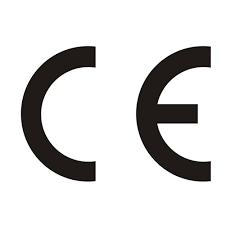 